z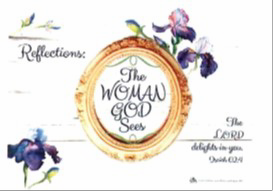 Women’s RetreatApril 21, 2018 9:00 am – 3:00 pm Sandy Mount United Methodist ChurchPlease complete this registration form and return it with payment to the Church office by: April 14, 2018Space is limited to first come first served. Sandy Mount Church is handicapped accessible.Registration is not complete until payment is received.The registration fee is $20.00 per person which includes two meals and supplies for the day.Any questions please contact Terri Pittinger (410-218-6423)-------------------------------------------------------------------------------------------------Please print your information:Name	 	Address   	City   	State  	Zip  	Phone Number 	Email  	Emergency contact  	Phone number  	Home Church  	Send registration and payment to: Sandy Mount United Methodist Church2101 Old Westminster Pike Finksburg, MD 21048